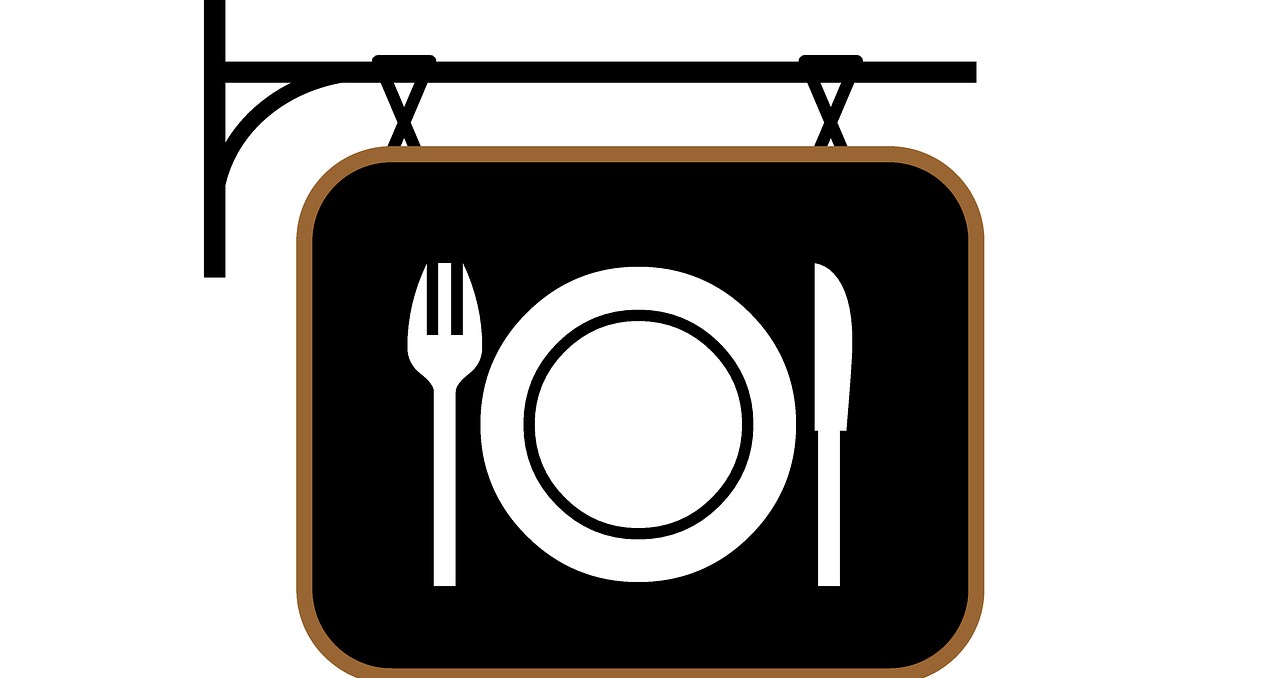 Going to a RestaurantWe are going to a restaurant. A restaurant is a place where people can go to eat food. Restaurants can be really fun!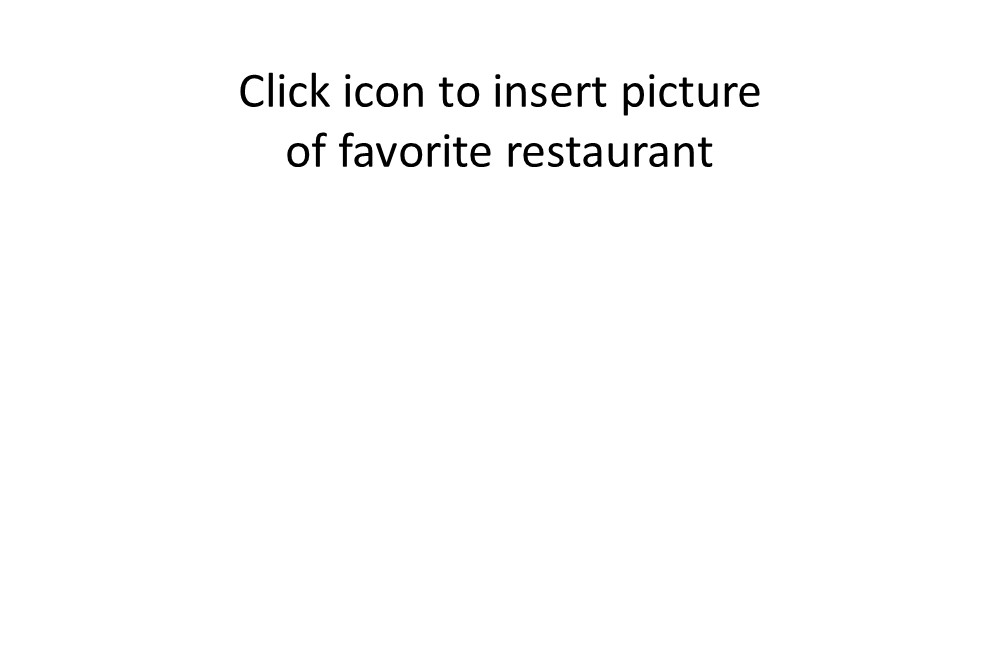 Sometimes restaurants can feel noisy or crowded. It’s okay. I can tell my mom or dad if I feel scared or nervous.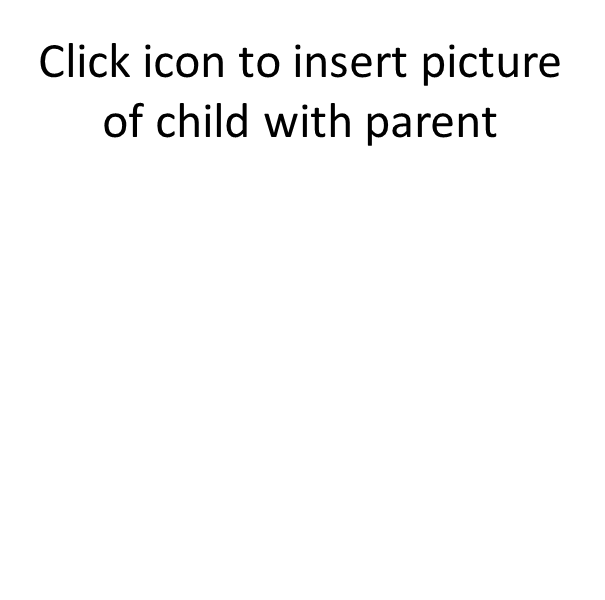 They might hold my hand or take me for a short walk outside. I can take a break from the noise andcrowd and still have fun at the restaurant!When we sit down at our table there might be a special menu for me to choose my food from.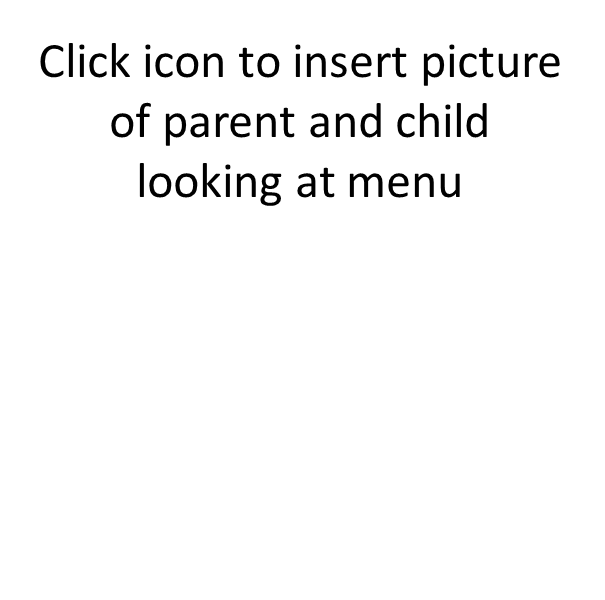 Sometimes I may feel nervous about what I will eat, especially if the restaurant is new.It’s okay! My mom and dad know what I like and will help me choose.After we order our food I might have to wait again while they cook the food. This is okay too!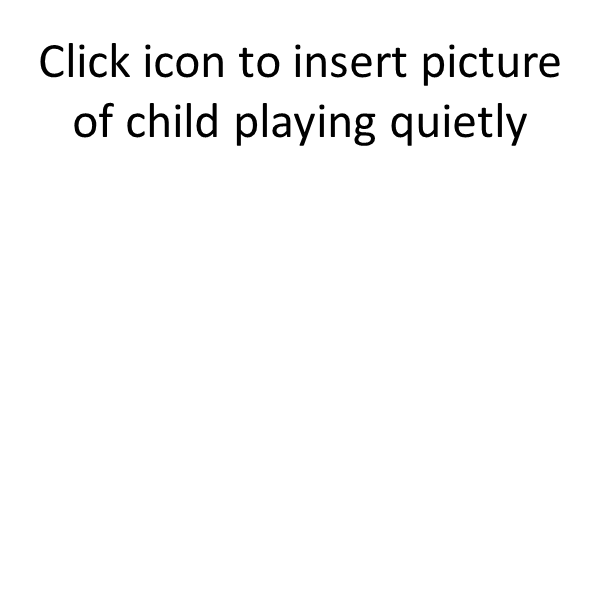 I can ask for crayons to color with or play tic-tac- toe.I can also read books or listen to music again.If someone talks to me while we are waiting for our food, it is a good idea to take a break from my book, music, or game to answer them.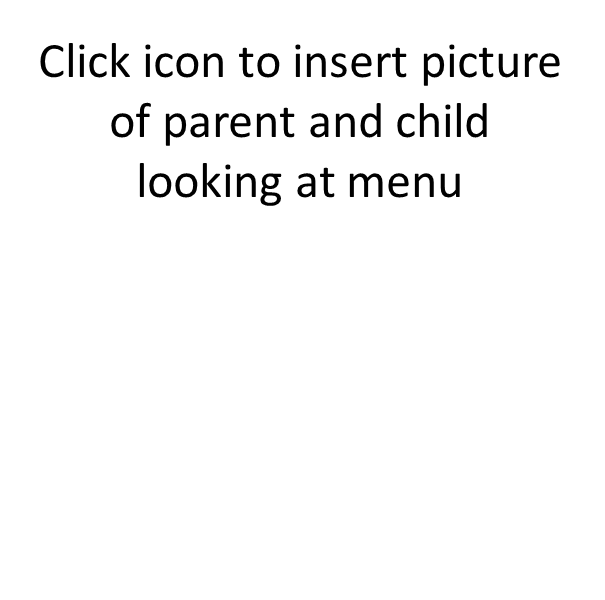 Talking with people at restaurants is part of the fun!I can return to my favorite activity after I answer.When the food comes to the table, I should say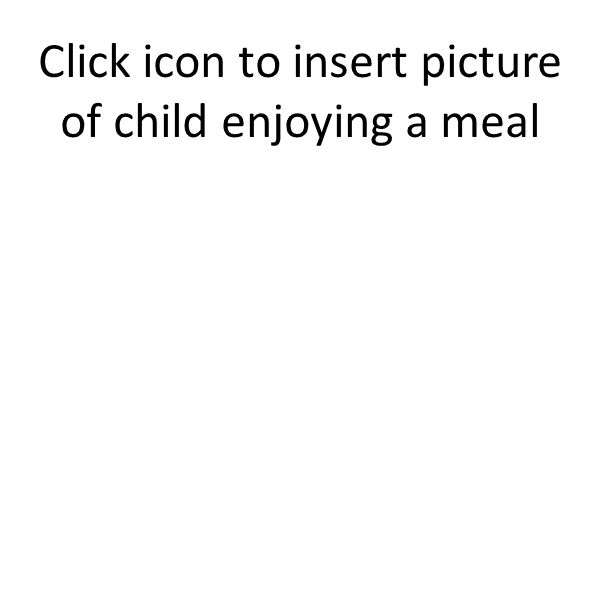 “thank you” to the person who brings the food.If my food looks a little different than it does when I get it at home, it’s okay!My mom or dad will help me feel good about the food because they know what I like!I did it! Going to a restaurant was lots of fun and now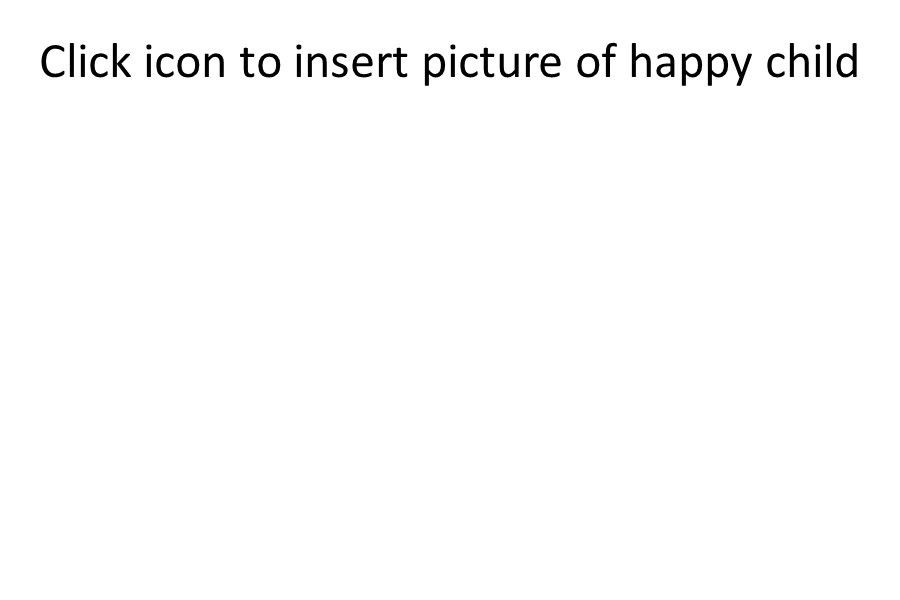 I know that I can do it again!Things to TryWhen we go to a restaurant, I can bring:• A book• A game• …please add your own ideas or modify the above